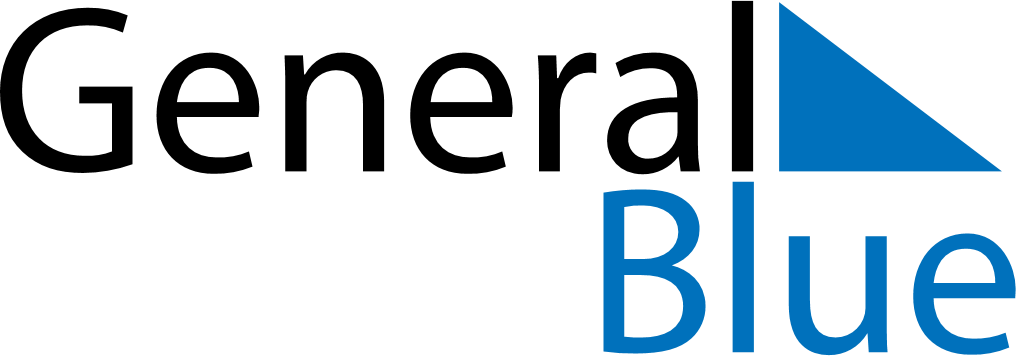 November 2030November 2030November 2030Dominican RepublicDominican RepublicMondayTuesdayWednesdayThursdayFridaySaturdaySunday1234567891011121314151617Constitution Day18192021222324252627282930